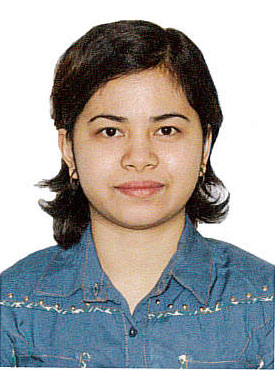 Michelle E-mail: michelle.335567@2freemail.com Summary: A highly motivated person to kick my career and build my skills in a reputable company. Dedicated professional, working effectively as part of multi-disciplinary team. Developed patient-centered of caring through innovative caring with practical clinical skills. Willing to accept responsibility for carrying our tasks and making sure things are done properly. Now looking forward to change my working environment, clinical trials for company that offers opportunity for career progression.Professional Skills: Self confidence,	Strong work ethic, Good time management, Works well in team, Good leadership skills, Ability to act in initiatives, Flexible, Well mannered.Objective: A position where I can make the most of my nursing education and training, in addition to my interpersonal skills to provide the highest level of patient care.	Trainings & Work ExperienceDental NurseSupports dental care delivery by preparing treatment room, patient, instruments, and materials; passing instruments and materials; performing procedures in compliance with the dental practice. Help with reception work and could help any member of the dental team - dentists, clinical dental technicians/technologists and therapists – treat patients of all ages.Al Madar Dental Polyclinic, Ha’il City, Kingdom of Saudi ArabiaDecember 18, 2014 – December 20, 2016Basic Life Support – CPR A level of medical care which is used for victims of life-threatening illnesses or injuries until they can be given full medical care at a hospital.Saudi Heart Association National CPR CommitteeFebuary 20, 2015Production SpecialistMachine operator in production and testing for the quality of integrated circuits (IC). Observes the ICs for physical damages before exports. Texas Instruments-Baguio (TIPI) City, PhilippinesJuly 3, 2012 – December 3, 2012Volunteer Staff NurseDirect patient care, basic drug administration, records assessment, interventions and evaluations of nursing care and makes reports as necessary.Bacnotan District Hospital, Bacnotan, La Union, PhilippinesOctober 2011 – April 2012Intravenous Therapy TrainingInserts intravenous needle, administers medication intravenously, changing intravenous solutions, administers blood transfusion, records all necessary information to patient’s chart.Ilocos Training Regional and Medical CenterNovember 25-27, 2011 Standard First- Aid Training and CPR Red Cross City of San Fernando, La Union, PhilippinesJuly 25-30, 2011The Skills Enhancement Series of NurseZoneReviewCenterAdministering oxygen therapy, inserting naso-gastric tube, intravenous therapy, insulin therapy and administration.Union Christian College, City of San Fernando, La Union, PhilippinesJanuary 2011Standard First- Aid Training and CPR at Red CrossCity of San Fernando, La Union, PhilippinesOctober 15-18, 2008Educational BackgroundReferencesI hereby declare that all the information provided above is true to the best of my knowledge.		MICHELLE                         							ApplicantInstitutionYear GraduatedUnionChristianCollege, San Fernando City, La Union, PhilippinesBachelor of Science in NursingMarch 31,2011Available on Request